Современные педагогические технологии в образовательной деятельности ДОО 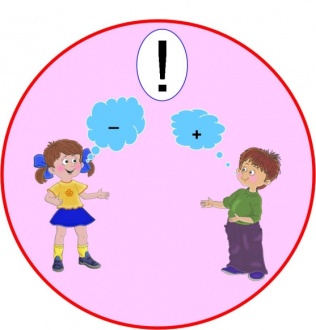 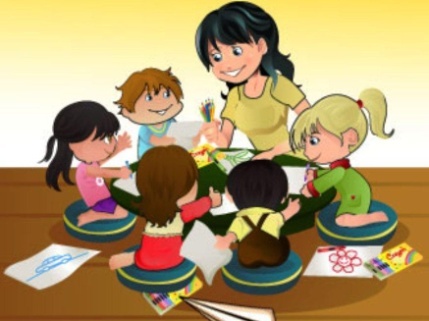 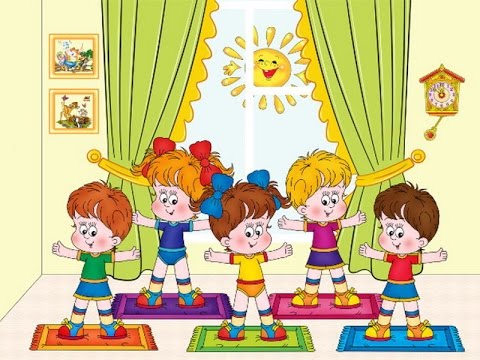 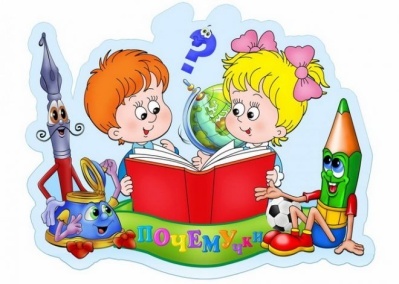 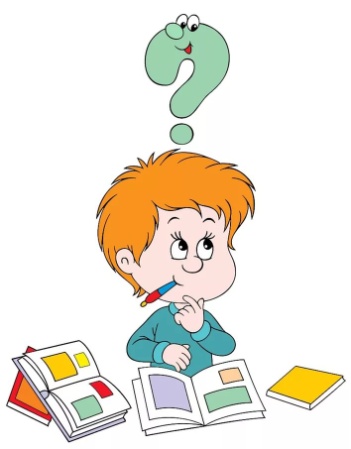 обеспечение для проведения занятий. Оно может быть подобрано в самых разнообразных комплектациях в зависимости от потребностей ДОУ и школы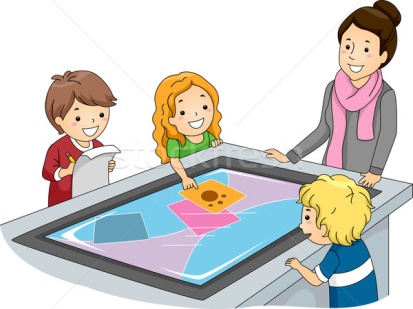 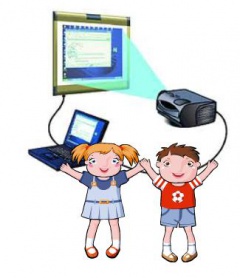 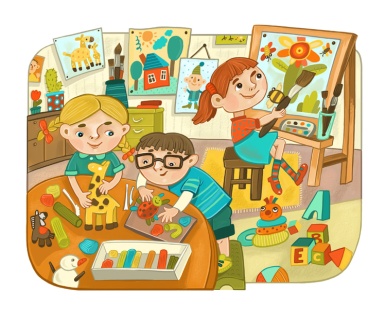 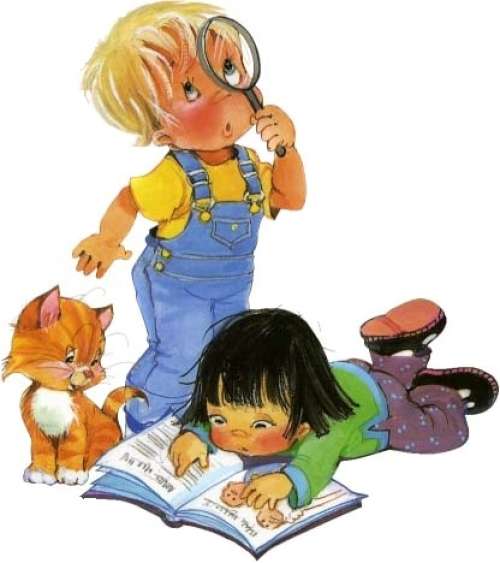 